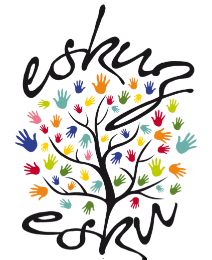 BULLETIN D’ADHESION ESKUZ ESKUAssociation Loi 1901Je soussigné(e) : ○ Mr	○ Mme NOM : 	PRENOM :DATE DE NAISSANCE :	N° DE TELEPHONE :ADRESSE POSTALE : CODE POSTAL : 	VILLE :ADRESSE MAIL :Je déclare par la présente souhaiter devenir membre de l’association Eskuz Esku et m’acquitter dès mon inscription de la somme de 10 (dix) euros pour l’année 2021. Je choisis de régler ma cotisation par : ○ Chèque établi à l’ordre de Eskuz Esku			○ Espèces			○ Virement bancaire	Date et signatureJe suis intéressé (e) pour faire partie de ou des commissions suivantes (entourez votre choix)Commission AnimationCommission TravauxCommission Intégration vie du village / Découverte de la régionCommission CommunicationPouvez-vous nous indiquer les trajets fréquents et les horaires habituels de ces derniers (dans le but de pouvoir amener des personnes accueillies non véhiculées) :Association Eskuz Esku – N°RNA : W641008805Maison Idioin Ondoa – 64240 MACAYEContact : eskuzesku@yahoo.comwww.associationeskuzesku.com